ΕΛΛΗΝΙΚΗ ΔΗΜΟΚΡΑΤΙΑ  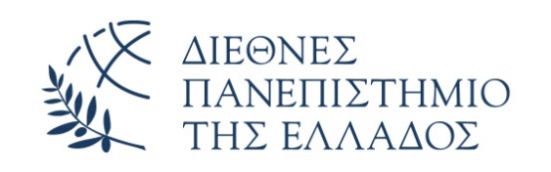 ΣΧΟΛΗ ΕΠΙΣΤΗΜΩΝ ΥΓΕΙΑΣ    					            ΤΜΗΜΑ ΝΟΣΗΛΕΥΤΙΚΗΣ ΘΕΣΣΑΛΟΝΙΚΗΣ					            ΑΛΕΞΑΝΔΡΕΙΑ ΠΑΝΕΠΙΣΤΗΜΙΟΥΠΟΛΗ				      Ημερομηνία: ……………….202..                                               			                ΠΡΟΣ  ΘΕΜΑ : Έγκριση διεξαγωγής μελέτης στο χώρο του Νοσοκομείου σαςΠαρακαλούμε όπως εγκρίνετε τη διεξαγωγή μελέτης στο νοσοκομείο σας με θέμα τη/το «………………………………………………». Επισημαίνεται ότι η παρούσα μελέτη, εκπονείται στο πλαίσιο συγγραφής της πτυχιακής εργασίας των φοιτητών ……………………….. και ………………………. Και ………………, υπό την επίβλεψη του/της καθηγητή/τριας ………………………………………………..Οι συμμετέχοντες θα προσκληθούν να συμμετάσχουν στην έρευνα  και να συμπληρώσουν ένα σύνολο ερωτηματολογίων που θα τους χορηγηθεί (επισυνάπτεται).  Η ερευνητική ομάδα θα μεριμνήσει ώστε να τηρηθούν οι γενικές αρχές της ηθικής για την έρευνα και σε καμία περίπτωση δε θα γίνει γνωστό το νοσοκομείο από το οποίο θα γίνει η συλλογή των δεδομένων. Επίσης, τα ερωτηματολόγια που θα χορηγηθούν στους συμμετέχοντες θα συνοδεύονται από γραπτές πληροφορίες σχετικά με τη φύση και το σκοπό της έρευνας. Τέλος, θα τηρηθεί η ανωνυμία και εμπιστευτικότητα όλων των προσωπικών πληροφοριών. Παρακαλούμε όπως εγκρίνετε τη συλλογή των δεδομένων από το νοσοκομείο σας. Οι φοιτητές Κοινοποίηση:Γρ. ΔιοικητήΔ/νση Νοσηλευτικής Υπηρεσίας 